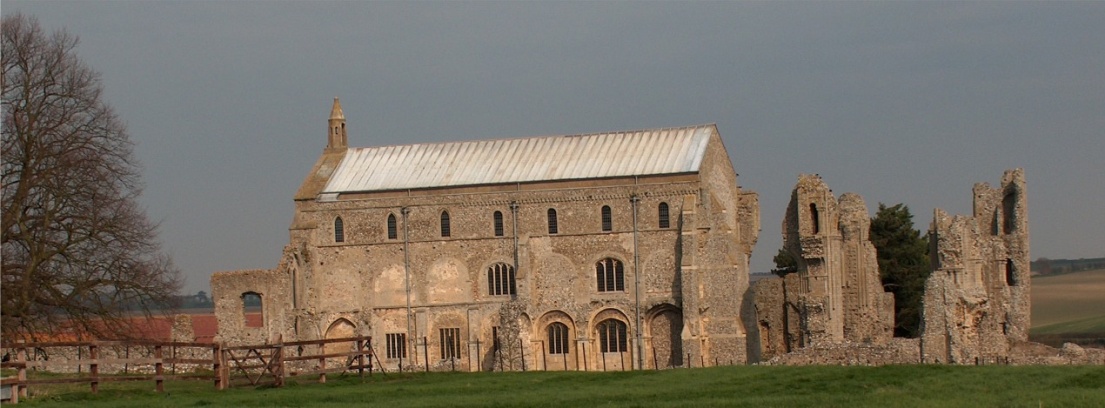 Binham Parish Council MeetingMembers of the Council     You are summoned to attend a meeting of Binham Parish Council at the Memorial Hall, BinhamMonday 13th September 2021 at 7.30pmS. H. HaydenClerk4th  September 2021The Public are welcome to attend this Parish Council meeting  Covid 19 precautions will be in place - please wear masks until seated, use hand sanitiser provided and provide details for Track & Trace/QR code availableAGENDA1.	To receive and accept apologies for absence2.	To co-opt Parish Councillor and signing of Acceptance of Office3.	To Receive Declarations of Interest4.	Approval of the Minutes of Parish Council Meetings held on 12th July 2021 and 16th August 2021 5.	Matters Arising 6.	Reports	6.1	Norfolk County Council	6.2	North Norfolk District Council	6.3	Chair’s Report re: SAMS	6.4	Chair’s Report7.	Planning	7.1	Report from Planning Committee	7.2 	To discuss and make observations on any applications received after the date of this Agenda8.	Finance and Regulatory	8.1	To approve List of Payments 	8.2	To receive balance sheet and report on Bank Reconciliation 	8.3 	To approve Contract of Employment for Clerk9.	Update on adoption of red telephone box10.	Update and discussion on footpath registration11	To discuss support for Norfolk parish movement for Offshore Transmission Network for Windfarms12.	To discuss plan for Queens Jubilee in 202213.	Update on draft flood plan for village14.	Update on Village sign painting15.	Update on defibrillator training16.	Items for Information Only or next Agenda  The next meeting will be on Tuesday 9th November 2021  - PLEASE NOTE NOT MONDAY